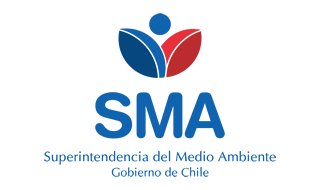 
INFORME DE FISCALIZACIÓN AMBIENTAL
Normas de Emisión
CENTRAL TOCOPILLA 
DFZ-2020-1496-II-NE


Fecha creación: 25-01-2021

1. RESUMEN
El presente documento da cuenta del informe de examen de la información realizado por la Superintendencia del Medio Ambiente (SMA), al establecimiento industrial “CENTRAL TOCOPILLA”, en el marco de la norma de emisión NE 90/2000 para el reporte del período correspondiente entre ENERO de 2017 y DICIEMBRE de 2017.El análisis de la información no identificó hallazgos asociados al cumplimiento de la Norma de Emisión NE 90/2000 respecto de la materia específica objeto de la fiscalización.2. IDENTIFICACIÓN DEL PROYECTO, ACTIVIDAD O FUENTE FISCALIZADA
3. ANTECEDENTES DE LA ACTIVIDAD DE FISCALIZACIÓN
4. ACTIVIDADES DE FISCALIZACIÓN REALIZADAS Y RESULTADOS
	4.1. Identificación de la descarga
	4.2. Resumen de resultados de la información proporcionada
Punto Descarga: UNIDAD.10.11.14.15* En color los hallazgos detectados.
Punto Descarga: UNIDAD.12.13* En color los hallazgos detectados.
Punto Descarga: UNIDAD.16* En color los hallazgos detectados.
Punto Descarga: UNIDAD.2* En color los hallazgos detectados.
	4.3. Otros hechos
		4.3.1. Durante el período analizado, la Unidad Fiscalizable fue sometida a fiscalización a través de la(s) siguiente(s) actividad(es) de Medición, Muestreo, y Análisis. Los resultados del(de los) monitoreo(s) se incluye(n) en los anexos del presente informe.		4.3.2. Durante el período analizado, la Unidad Fiscalizable fue sometida a fiscalización a través de la(s) siguiente(s) actividad(es) de Inspección Ambiental. El(Las) acta(s) de inspección ambiental se incluye en los anexos del presente informe.5. CONCLUSIONES
El análisis de la información no identificó hallazgos asociados al cumplimiento de la Norma de Emisión NE 90/2000 respecto de la materia específica objeto de la fiscalización.6. ANEXOS
RolNombreFirmaAprobadorPATRICIO WALKER HUYGHE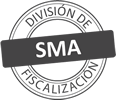 ElaboradorVERONICA ALEJANDRA GONZALEZ DELFINTitular de la actividad, proyecto o fuente fiscalizada:
E.CL S.A.
Titular de la actividad, proyecto o fuente fiscalizada:
E.CL S.A.
RUT o RUN:
88006900-4
RUT o RUN:
88006900-4
Identificación de la actividad, proyecto o fuente fiscalizada:
CENTRAL TOCOPILLA 
Identificación de la actividad, proyecto o fuente fiscalizada:
CENTRAL TOCOPILLA 
Identificación de la actividad, proyecto o fuente fiscalizada:
CENTRAL TOCOPILLA 
Identificación de la actividad, proyecto o fuente fiscalizada:
CENTRAL TOCOPILLA 
Dirección:
AV. BALMACEDA S/N, TOCOPILLA, REGIÓN DE ANTOFAGASTA
Región:
REGIÓN DE ANTOFAGASTA
Provincia:
TOCOPILLA
Comuna:
TOCOPILLA
Motivo de la Actividad de Fiscalización:Actividad Programada de Seguimiento Ambiental de Normas de Emisión referentes a la descarga de Residuos Líquidos para el período comprendido entre ENERO de 2017 y DICIEMBRE de 2017Materia Específica Objeto de la Fiscalización:Analizar los resultados analíticos de la calidad de los Residuos Líquidos descargados por la actividad industrial individualizada anteriormente, según la siguiente Resolución de Monitoreo (RPM): 
- DIRECTEMAR N° 97/2008Instrumentos de Gestión Ambiental que Regulan la Actividad Fiscalizada:La Norma de Emisión que regula la actividad es: 
- 90/2000 ESTABLECE NORMA DE EMISION PARA LA REGULACION DE CONTAMINANTES ASOCIADOS A LAS DESCARGAS DE RESIDUOS LIQUIDOS A AGUAS MARINAS Y CONTINENTALES SUPERFICIALESPunto DescargaNormaTabla cumplimientoMes control Tabla CompletaCuerpo receptorN° RPMFecha emisión RPMUNIDAD.10.11.14.15NE 90/2000Tabla 4-BAHÍA ALGODONALES9716-01-2008UNIDAD.12.13NE 90/2000Tabla 4-BAHÍA ALGODONALES9716-01-2008UNIDAD.16NE 90/2000Tabla 4-BAHÍA ALGODONALES9716-01-2008UNIDAD.2NE 90/2000Tabla 4-BAHÍA ALGODONALES9716-01-2008Período evaluadoN° de hechos constatadosN° de hechos constatadosN° de hechos constatadosN° de hechos constatadosN° de hechos constatadosN° de hechos constatadosN° de hechos constatadosN° de hechos constatadosN° de hechos constatadosN° de hechos constatadosPeríodo evaluado1-23456789Período evaluadoInforma AutoControlEfectúa DescargaReporta en plazoEntrega parámetros solicitadosEntrega con frecuencia solicitadaCaudal se encuentra bajo ResoluciónParámetros se encuentran bajo normaPresenta RemuestraEntrega Parámetro RemuestraInconsistenciaEne-2017SISISISISISISINO APLICANO APLICANO APLICAFeb-2017SISISISISISISINO APLICANO APLICANO APLICAMar-2017SISISISISISISINO APLICANO APLICANO APLICAAbr-2017SISISISISISISINO APLICANO APLICANO APLICAMay-2017SISISISISISISINO APLICANO APLICANO APLICAJun-2017SISISISISISISINO APLICANO APLICANO APLICAJul-2017SISISISISISISINO APLICANO APLICANO APLICAAgo-2017SISISISISISISINO APLICANO APLICANO APLICASep-2017SISISISISISISINO APLICANO APLICANO APLICAOct-2017SISISISISISISINO APLICANO APLICANONov-2017SISISISISISISINO APLICANO APLICANO APLICADic-2017SISISISISISISINO APLICANO APLICANO APLICAPeríodo evaluadoN° de hechos constatadosN° de hechos constatadosN° de hechos constatadosN° de hechos constatadosN° de hechos constatadosN° de hechos constatadosN° de hechos constatadosN° de hechos constatadosN° de hechos constatadosN° de hechos constatadosPeríodo evaluado1-23456789Período evaluadoInforma AutoControlEfectúa DescargaReporta en plazoEntrega parámetros solicitadosEntrega con frecuencia solicitadaCaudal se encuentra bajo ResoluciónParámetros se encuentran bajo normaPresenta RemuestraEntrega Parámetro RemuestraInconsistenciaEne-2017SISISISISISISINO APLICANO APLICANO APLICAFeb-2017SISISISISISISINO APLICANO APLICANO APLICAMar-2017SISISISISISISINO APLICANO APLICANO APLICAAbr-2017SINOSINO APLICANO APLICANO APLICANO APLICANO APLICANO APLICANO APLICAMay-2017SISISISISISISINO APLICANO APLICANO APLICAJun-2017SISISISISISISINO APLICANO APLICANO APLICAJul-2017SISISISISISISINO APLICANO APLICANO APLICAAgo-2017SISISISISISISINO APLICANO APLICANO APLICASep-2017SISISISISISISINO APLICANO APLICANO APLICAOct-2017SISISISISISISINO APLICANO APLICANO APLICANov-2017SISISISISISISINO APLICANO APLICANO APLICADic-2017SISISISISISISINO APLICANO APLICANO APLICAPeríodo evaluadoN° de hechos constatadosN° de hechos constatadosN° de hechos constatadosN° de hechos constatadosN° de hechos constatadosN° de hechos constatadosN° de hechos constatadosN° de hechos constatadosN° de hechos constatadosN° de hechos constatadosPeríodo evaluado1-23456789Período evaluadoInforma AutoControlEfectúa DescargaReporta en plazoEntrega parámetros solicitadosEntrega con frecuencia solicitadaCaudal se encuentra bajo ResoluciónParámetros se encuentran bajo normaPresenta RemuestraEntrega Parámetro RemuestraInconsistenciaEne-2017SISISISISISISINO APLICANO APLICANO APLICAFeb-2017SISISISISISISINO APLICANO APLICANO APLICAMar-2017SISISISISISISINO APLICANO APLICANO APLICAAbr-2017SISISISISISISINO APLICANO APLICANO APLICAMay-2017SISISISISISISINO APLICANO APLICANO APLICAJun-2017SISISISISISISINO APLICANO APLICANO APLICAJul-2017SISISISISISISINO APLICANO APLICANO APLICAAgo-2017SISISISISISISINO APLICANO APLICANO APLICASep-2017SISISISISISISINO APLICANO APLICANO APLICAOct-2017SISISISISISISINO APLICANO APLICANO APLICANov-2017SISISISISISISINO APLICANO APLICANO APLICADic-2017SISISISISISISINO APLICANO APLICANO APLICAPeríodo evaluadoN° de hechos constatadosN° de hechos constatadosN° de hechos constatadosN° de hechos constatadosN° de hechos constatadosN° de hechos constatadosN° de hechos constatadosN° de hechos constatadosN° de hechos constatadosN° de hechos constatadosPeríodo evaluado1-23456789Período evaluadoInforma AutoControlEfectúa DescargaReporta en plazoEntrega parámetros solicitadosEntrega con frecuencia solicitadaCaudal se encuentra bajo ResoluciónParámetros se encuentran bajo normaPresenta RemuestraEntrega Parámetro RemuestraInconsistenciaEne-2017SINOSINO APLICANO APLICANO APLICANO APLICANO APLICANO APLICANO APLICAFeb-2017SINOSINO APLICANO APLICANO APLICANO APLICANO APLICANO APLICANO APLICAMar-2017SINOSINO APLICANO APLICANO APLICANO APLICANO APLICANO APLICANO APLICAAbr-2017SISISISISISISINO APLICANO APLICANO APLICAMay-2017SINOSINO APLICANO APLICANO APLICANO APLICANO APLICANO APLICANO APLICAJun-2017SINOSINO APLICANO APLICANO APLICANO APLICANO APLICANO APLICANO APLICAJul-2017SINOSINO APLICANO APLICANO APLICANO APLICANO APLICANO APLICANO APLICAAgo-2017SISISISISISISINO APLICANO APLICANO APLICASep-2017SINOSINO APLICANO APLICANO APLICANO APLICANO APLICANO APLICANO APLICAOct-2017SINOSINO APLICANO APLICANO APLICANO APLICANO APLICANO APLICANO APLICANov-2017SINOSINO APLICANO APLICANO APLICANO APLICANO APLICANO APLICANO APLICADic-2017SINOSINO APLICANO APLICANO APLICANO APLICANO APLICANO APLICANO APLICAPunto de descargaPeriodoFecha de muestraETFAUNIDAD.10.11.14.15Oct-201712-10-2017AGUASIN SPA







#PeriodoFecha de la inspecciónOrganismo Sectorial1Oct-201712-10-2017Sin Organismo Sectorial DefinidoN° AnexoNombre AnexoNombre archivo1Acta DIRECTEMARActa_Antofagasta_EngieTocopilla_Oct17.pdf2Anexo Informe de Fiscalización - Informes de EnsayoAnexo Informes de Ensayo CENTRAL TOCOPILLA.zip3Anexo Informe de Fiscalización - Comprobante de EnvíoAnexo Comprobante de Envío CENTRAL TOCOPILLA.zip4Anexo Informe de FiscalizaciónAnexo Datos Crudos CENTRAL TOCOPILLA.xlsx